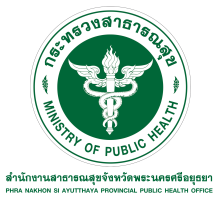  นายพิทยา ไพบูลย์ศิริ นายแพทย์สาธารณสุขจังหวัดพระนครศรีอยุธยา กล่าวว่า เนื่องจากในขณะนี้ 
เข้าสู่ช่วงปลายฝนต้นหนาว สภาพอากาศที่เปลี่ยนแปลงและมีฝนตกหนักติดต่อกันเป็นช่วงๆ 
การเปลี่ยนแปลงของสภาพดินฟ้าอากาศเช่นนี้ เป็นสาเหตุทำให้เกิดโรคหลายชนิด โรคที่มีแนวโน้ม
ระบาดในช่วงฤดูฝน ได้แก่ โรคไข้หวัดใหญ่  แม้ว่าในบางพื้นที่สภาพอากาศจะมีฝนตกไม่มากนัก 
แต่พบว่าสภาพอากาศในช่วงเวลาของแต่ละวัน มีความแตกต่างกันมากพอสมควร  ในช่วงเช้าสภาพอากาศค่อนข้างเย็นมีฝนตกหนักแต่ในขณะเดียวกันในช่วงกลางวันอุณหภูมิค่อนข้างร้อน  ซึ่งส่งผลกระทบทำให้อุณหภูมิในร่างกายมีความแตกต่างกันไปด้วย  ก่อให้เกิดโรคต่างๆ ได้ง่าย เช่น โรคไข้หวัดใหญ่ 			โรคไข้หวัดใหญ่ (Influenza) เป็นโรคที่เกิดจากเชื้อ Influenza Virus เป็นการติดเชื้อระบบทางเดินหายใจ 
พบได้บ่อยในคนทุกเพศทุกวัย พบได้เกือบทั้งปี แต่จะเป็นมากในช่วงฤดูฝน แพทย์มักจะให้การวินิจฉัยผู้ป่วย
ที่มีอาการตัวร้อนมา 2-3 วัน โดยไม่มีอาการอย่างอื่นชัดเจนว่าเป็นไข้หวัดใหญ่ ซึ่งบางครั้งเชื้ออาจจะลาม
เข้าปอดทำให้เกิดปอดบวม ผู้ป่วยจะมีไข้สูง ปวดศีรษะ ปวดตามตัว ปวดกล้ามเนื้อมาก การติดต่อ 
เชื้อไข้หวัดใหญ่นี้จะอยู่ในน้ำมูก น้ำลาย หรือเสมหะของผู้ป่วย ติดต่อได้ง่ายโดยทางเดินหายใจ จากการไอ
หรือจาม เชื้อจะเข้าทางปากและเยื่อบุตา สัมผัสเสมหะของผู้ป่วยทางแก้วน้ำ ผ้า จูบ สัมผัสทางมือที่ปนเปื้อนเชื้อโรค ระยะเวลาที่ติดต่อคนอื่นคือ 1 วันก่อนเกิดอาการ 5 วันหลังจากมีอาการ อาการของโรคไข้หวัดใหญ่ 
มักจะเกิดขึ้นทันทีทันใดด้วยอาการไข้สูง ตัวร้อน หนาว ปวดเมื่อยตามกล้ามเนื้อ โดยเฉพาะที่หลัง ต้นแขน
ต้นขา ปวดศีรษะ อ่อนเพลีย เบื่ออาหาร ขมในคอ คัดจมูก มีน้ำมูกใสๆ ไอแห้งๆ จุกแน่นท้อง แต่บางราย
อาจไม่มีอาการคัดจมูก หรือเป็นหวัดเลยก็ได้ มีข้อสังเกตว่าไข้หวัดใหญ่มักเป็นหวัดน้อย แต่ไข้หวัดน้อย
มักเป็นหวัดมาก ไข้มักเป็นอยู่ 2-4 วัน แล้วค่อยๆ ลดลง อาการไอและอ่อนเพลีย อาจเป็นอยู่  1-4 สัปดาห์ 
แม้ว่าอาการอื่นๆ จะหายลงแล้ว บางรายเมื่อหายจากไข้หวัดใหญ่แล้วอาจมีอาการเวียนศีรษะ 
เมารถ เมาเรือ เนื่องจากการอักเสบของอวัยวะการทรงตัวในหูชั้นในซึ่งมักจะหายเองใน 3-5 วัน  			นพ.พิทยา ไพบูลย์ศิริ กล่าวต่อว่า ขอให้ประชาชนดูแลสุขภาพตนเองและคนในครอบครัวมากขึ้น
รับประทานอาหารที่มีประโยชน์  ยึดหลัก “กินร้อน ช้อนกลาง ล้างมือ ไอ จาม ปิดปาก 
หมั่นออกกําลังกาย” และหากพบว่าตนเองหรือคนในบ้านมีอาการสงสัยว่าป่วยให้รีบพบแพทย์
ในสถานบริการใกล้บ้าน เพื่อทําการวินิจฉัยและรับการรักษาทันท่วงที 			 